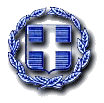 ΕΛΛΗΝΙΚΗ ΔΗΜΟΚΡΑΤΙΑ                            Ζευγολατιό     18 Δεκεμβρίου 2020ΝΟΜΟΣ ΚΟΡΙΝΘΙΑΣ			        Αριθ. Πρωτ.:    10732ΔΗΜΟΣ ΒΕΛΟΥ- ΒΟΧΑΣ                   	ΓΡΑΦΕΙΟ ΔΗΜΟΤΙΚΟΥ ΣΥΜΒΟΥΛΙΟΥ		                 Προς						  Τον Δημοτικό Σύμβουλο 				                κ.  …………………………………………….           Λαμβάνοντας υπόψη τις διατάξεις της παρ. 5 του αρθρ. 67 του  Ν.3852/2010, όπως αυτό τροποποιήθηκε και ισχύει, σύμφωνα με το άρθρ.74 του Ν. 4555/2018, καθώς και τις διατάξεις του άρθρου 10 της Π.Ν. Π. (ΦΕΚ 55/Α΄/2020), σας καλούμε για πρώτη φορά την 23η Δεκεμβρίου έτους 2020 ημέρα  Τετάρτη και ώρα 20:00  για συνεδρίαση ειδική, η οποία θα πραγματοποιηθεί με τηλεδιάσκεψη (μέσω skype )σύμφωνα με τις διατάξεις των άρθρ. 67 και 266  του  Ν.3852/2010 σε συνδυασμό με τις διατάξεις του άρθρ. 158 παρ. 1 του Ν. 3463/2006, για συζήτηση και λήψη απόφασης επί των  παρακάτω  θεμάτων : Έγκριση Προϋπολογισμού του Δήμου  οικον.  έτους 2021.Ο ΠΡΟΕΔΡΟΣ ΤΟΥ ΔΗΜΟΤΙΚΟΥ ΣΥΜΒΟΥΛΙΟΥΣΔΡΑΛΗΣ ΜΙΧΑΗΛ